Fișă de formare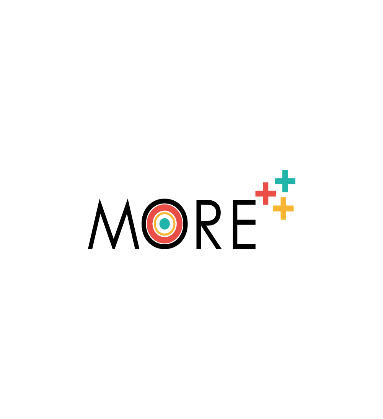 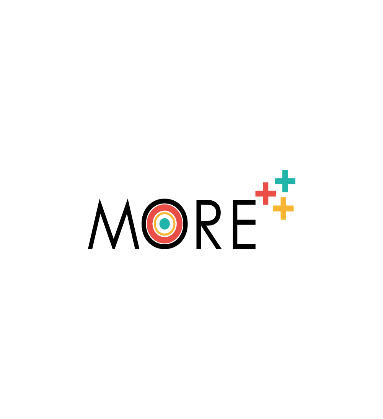 TitluO introducere pentru utilizatori în cadrul GreenCompO introducere pentru utilizatori în cadrul GreenCompCuvinte cheie (meta tag)GreenComp - învățare prin transformare - cadru de competențe în domeniul sustenabilității - învățare prin transformare - sustenabilitate GreenComp - învățare prin transformare - cadru de competențe în domeniul sustenabilității - învățare prin transformare - sustenabilitate LimbaRomânăRomânăObiective / Scopuri / Rezultate ale învățăriiLa sfârșitul acestui modul veți fi capabil să:Înțelegeți contextul și raportul cadrului GreenCompVă familiarizați cu conceptul de competențe de sustenabilitateÎnțelegeți elementele fundamentale ale competențelor privind sustenabilitatea La sfârșitul acestui modul veți fi capabil să:Înțelegeți contextul și raportul cadrului GreenCompVă familiarizați cu conceptul de competențe de sustenabilitateÎnțelegeți elementele fundamentale ale competențelor privind sustenabilitatea Domeniul de formare: (Selectați unul)  Domeniul de formare: (Selectați unul)  Domeniul de formare: (Selectați unul)  Competențe profesionale, antreprenoriale și de muncăCompetențe profesionale, antreprenoriale și de muncăXCompetențe digitaleCompetențe digitaleAbilitarea personală, socială și de sănătateAbilitarea personală, socială și de sănătateDescriereAcest modul descrie și analizează GreenComp, cadrul european de competențe în domeniul dezvoltării durabile.GreenComp specifică un set de competențe sustenabile cu care să fie alimentate programele educaționale. Vom analiza aici structura și posibilele domenii de implementare.Acest modul descrie și analizează GreenComp, cadrul european de competențe în domeniul dezvoltării durabile.GreenComp specifică un set de competențe sustenabile cu care să fie alimentate programele educaționale. Vom analiza aici structura și posibilele domenii de implementare.Conținut aranjat pe 3 niveluriGreenComp: cadrul european de competențe în domeniul dezvoltării durabileIntegrarea sustenabilității în instituțiile noastre de învățământ și de formare este esențială pentru a proteja atât mediul, cât și sănătatea publică. Dezvoltarea competențelor și dobândirea informațiilor, abilităților și atitudinilor necesare pentru a prețui cu adevărat planeta noastră și pentru a pune în aplicare măsuri de protecție sunt posibile prin educație și formare. Acest lucru va facilita trecerea la o economie și o societate echitabile și ecologice. Comisia Europeană a stabilit că învățarea pentru durabilitatea mediului este unul dintre obiectivele sale principale pentru următorii ani, pe lângă alte obiective.După cum se menționează în cadrul Dealului verde european, Comisia a creat acest Cadru european de competențe în domeniul dezvoltării durabile, GreenComp, ca răspuns la inițiativele anterioare de succes de promovare a educației bazate pe competențe pentru învățarea pe tot parcursul vieții. Statele membre ale Uniunii Europene au început deja să integreze ideile de sustenabilitate în cursurile academice și profesionale. GreenComp îi poate ajuta pe toți educatorii și studenții din statele membre să integreze conceptele de sustenabilitate a mediului în toate sistemele educaționale și programele de studii, pornind de la acest efort.GreenComp: ce este Una dintre activitățile de politică prezentate în cadrul Pactului verde european, ca un catalizator pentru a încuraja învățarea în materie de durabilitate a mediului în Uniunea Europeană este crearea unui cadru european de competențe în materie de durabilitate. Pentru a sprijini elevii în dobândirea de informații, abilități și atitudini care să încurajeze moduri de a gândi, planifica și acționa cu empatie, responsabilitate și grijă față de planeta noastră și de sănătatea publică, GreenComp specifică un set de competențe durabile care să alimenteze programele educaționale.GreenComp constă în patru domenii de competențe interconectate: "a acționa pentru durabilitate", "a prevedea viitorul durabil", "a accepta complexitatea în domeniul durabilității" și "a întruchipa principiile durabilității". Fiecare domeniu este format din trei competențe interconectate, la fel de semnificative. Scopul GreenComp este de a servi drept referință non-prescriptivă pentru programele educaționale care promovează sustenabilitatea ca o competență.Obiectivele GreenCompGreenComp poate contribui la dezvoltarea unor gânditori critici și sistemici care se preocupă de prezentul și viitorul lumii noastre prin sprijinirea sistemelor educaționale și de formare. Indiferent de vârsta cursantului, de nivelul educațional sau de mediul în care acesta se află (formal, non-formal sau informal), toate cele 12 competențe ale cadrului sunt relevante. Paradigma sugerată poate spori și completa inițiativele actuale la nivel regional, municipal, național și mondial pentru a identifica competențele în materie de durabilitate. Avantajul său suplimentar constă în faptul că oferă: un model de domenii de competență și competențe în domeniul sustenabilității; o resursă unică pe care toate persoanele implicate în educația și formarea în domeniul sustenabilității mediului să o poată utiliza, împărtăși și consulta;o listă preliminară de elemente de competență, inclusiv cunoștințe, aptitudini și atitudini, care să ilustreze modul de aplicare a competențelor; un punct de referință standard pentru discuții, schimb de practici și învățare reciprocă între educatorii implicați în învățarea pe tot parcursul vieții din întreaga UE; o contribuție la transferarea competențelor și la promovarea mobilității în UE în vederea participării depline la societatea europeană.Metodologia GreenCompDezvoltarea unui consens bazat pe o abordare de cercetare prin metode mixte a dus la crearea cadrului european de competențe în domeniul sustenabilității. Prin acest proces, GreenComp a fost îmbunătățit treptat și constant și, ca urmare, a luat naștere cadrul cuprinzător prezentat în acest modul. Un grup variat de peste 75 de profesioniști și părți interesate a fost contactat pe parcursul procesului pentru a obține contribuția lor și pentru a ajunge treptat la un acord. Printre participanții la grup s-au numărat cadre universitare și cercetători cu experiență în domeniul învățării pe tot parcursul vieții și al educației durabile, precum și ONG-uri, reprezentanți ai tinerilor, profesori și factori de decizie politică din statele membre ale UE.1.2 Competențe în domeniul sustenabilității  1.2.1 Ce sunt competențele de sustenabilitate La începutul noului mileniu, o serie de națiuni europene au început să își schimbe programele naționale de învățământ, trecând de la o abordare bazată pe cunoștințe la una bazată mai mult pe competențe. Ca urmare a acestei transformări, experții din învățământul superior au început să cartografieze competențele unice în materie de sustenabilitate pe care studenții și profesioniștii ar trebui să le posede pentru a fi agenți ai schimbării pentru sustenabilitate. Deși există un consens larg în cadrul cercetării cu privire la competențele necesare pentru durabilitate, depinde de instituțiile individuale și de liderii educaționali locali să adopte și să integreze aceste competențe în programele de învățare pe tot parcursul vieții. În plus, până în prezent, cercetările au avut tendința de a fi efectuate la nivelul învățământului superior, concentrându-se pe competențele pe care trebuie să le aibă proaspeții absolvenți și profesioniști pentru a contribui la problemele și posibilitățile de sustenabilitate.Sustenabilitatea este cartografiată de GreenComp ca o competență aplicabilă la toate vârstele. Definiția GreenComp a competenței de sustenabilitate se extinde într-o colecție de subelemente pe care le numim competențe pentru sustenabilitate. Pentru a defini o competență durabilă, GreenComp a stabilit următoarea definiție: O competență în domeniul sustenabilității le permite cursanților să întruchipeze valorile sustenabilității și să îmbrățișeze sisteme complexe, pentru a întreprinde sau a solicita acțiuni care să restabilească, să mențină sănătatea ecosistemelor și să consolideze justiția, generând viziuni pentru un viitor sustenabil. Pentru ca elevii să gândească, să planifice și să acționeze în mod durabil și în armonie cu mediul înconjurător, această definiție pune un accent puternic pe dezvoltarea cunoștințelor, abilităților și atitudinilor legate de durabilitate. Se consideră că dezvoltarea acestei competențe este facilitată de toate formele de învățare, inclusiv instruirea formală, non-formală și informală. Acesta începe în copilăria timpurie și continuă prin recoltare la copiii mici și adolescenți, prin stabilirea contextului la adulții tineri și prin hrănirea continuă la adulți. Conceptul de durabilitate ca și competență se referă atât la aspectele individuale, cât și la cele colective ale existenței.1.2.2 Predarea și învățarea competențelor de durabilitate Încă de la începuturile sale, în anii 1960, învățarea transformațională a fost frecvent legată de educația pentru durabilitate și de ideile conexe, deoarece urmărește să ne modifice în mod fundamental opiniile, atitudinile și comportamentul prin reflecția asupra a ceea ce știm și ceea ce nu știm. Ne provoacă să ne gândim în mod critic la modul în care ne percepem mediul înconjurător și la rolul pe care îl jucăm în el. Pentru a reflecta și a îmbrățișa durabilitatea în rolurile lor zilnice de studenți, consumatori, producători, profesioniști, activiști, factori de decizie politică, vecini, angajați, profesori și formatori, organizații, comunități și societatea în general, educația pentru durabilitate are ca scop să îi echipeze pe cursanți cu competențele necesare.Acest mesaj a fost accentuat la nivel mondial datorită platformei oferite de către Deceniul Educației pentru Dezvoltare Durabilă (DESD, 2005-2014). Din acest motiv, ținta 4.7 din ODD 4 - care urmărește "să garanteze că toți cursanții dobândesc competențele, inclusiv cunoștințele și abilitățile necesare pentru a promova dezvoltarea durabilă" - a inclus educația pentru dezvoltare durabilă. Este recunoscut faptul că ODD 4 este un obiectiv crucial care trebuie îndeplinit înainte ca celelalte 16 ODD să poată fi realizate.Deoarece scopul educației pentru durabilitate este de a modifica persoana și instituția socială printr-o abordare holistică, aceasta este văzută în aceeași lumină cu învățarea transformațională. Atât educația, cât și formarea sunt incluse în învățare. Este ceea ce definim după cum urmează:Învățarea pentru durabilitatea mediului își propune să cultive o mentalitate sustenabilă din copilărie până la vârsta adultă, înțelegând că oamenii fac parte din natură și depind de ea. Cursanții sunt echipați cu cunoștințe, competențe și atitudini care îi ajută să devină agenți ai schimbării și să contribuie individual și colectiv la modelarea viitorului în limitele planetei. Prin dobândirea de competențe în domeniul sustenabilității, învățarea pentru sustenabilitatea mediului are potențialul de a fi un catalizator al schimbării în rândul generațiilor de tineri și adulți.GreenComp: cadrul european de competențe în domeniul dezvoltării durabileIntegrarea sustenabilității în instituțiile noastre de învățământ și de formare este esențială pentru a proteja atât mediul, cât și sănătatea publică. Dezvoltarea competențelor și dobândirea informațiilor, abilităților și atitudinilor necesare pentru a prețui cu adevărat planeta noastră și pentru a pune în aplicare măsuri de protecție sunt posibile prin educație și formare. Acest lucru va facilita trecerea la o economie și o societate echitabile și ecologice. Comisia Europeană a stabilit că învățarea pentru durabilitatea mediului este unul dintre obiectivele sale principale pentru următorii ani, pe lângă alte obiective.După cum se menționează în cadrul Dealului verde european, Comisia a creat acest Cadru european de competențe în domeniul dezvoltării durabile, GreenComp, ca răspuns la inițiativele anterioare de succes de promovare a educației bazate pe competențe pentru învățarea pe tot parcursul vieții. Statele membre ale Uniunii Europene au început deja să integreze ideile de sustenabilitate în cursurile academice și profesionale. GreenComp îi poate ajuta pe toți educatorii și studenții din statele membre să integreze conceptele de sustenabilitate a mediului în toate sistemele educaționale și programele de studii, pornind de la acest efort.GreenComp: ce este Una dintre activitățile de politică prezentate în cadrul Pactului verde european, ca un catalizator pentru a încuraja învățarea în materie de durabilitate a mediului în Uniunea Europeană este crearea unui cadru european de competențe în materie de durabilitate. Pentru a sprijini elevii în dobândirea de informații, abilități și atitudini care să încurajeze moduri de a gândi, planifica și acționa cu empatie, responsabilitate și grijă față de planeta noastră și de sănătatea publică, GreenComp specifică un set de competențe durabile care să alimenteze programele educaționale.GreenComp constă în patru domenii de competențe interconectate: "a acționa pentru durabilitate", "a prevedea viitorul durabil", "a accepta complexitatea în domeniul durabilității" și "a întruchipa principiile durabilității". Fiecare domeniu este format din trei competențe interconectate, la fel de semnificative. Scopul GreenComp este de a servi drept referință non-prescriptivă pentru programele educaționale care promovează sustenabilitatea ca o competență.Obiectivele GreenCompGreenComp poate contribui la dezvoltarea unor gânditori critici și sistemici care se preocupă de prezentul și viitorul lumii noastre prin sprijinirea sistemelor educaționale și de formare. Indiferent de vârsta cursantului, de nivelul educațional sau de mediul în care acesta se află (formal, non-formal sau informal), toate cele 12 competențe ale cadrului sunt relevante. Paradigma sugerată poate spori și completa inițiativele actuale la nivel regional, municipal, național și mondial pentru a identifica competențele în materie de durabilitate. Avantajul său suplimentar constă în faptul că oferă: un model de domenii de competență și competențe în domeniul sustenabilității; o resursă unică pe care toate persoanele implicate în educația și formarea în domeniul sustenabilității mediului să o poată utiliza, împărtăși și consulta;o listă preliminară de elemente de competență, inclusiv cunoștințe, aptitudini și atitudini, care să ilustreze modul de aplicare a competențelor; un punct de referință standard pentru discuții, schimb de practici și învățare reciprocă între educatorii implicați în învățarea pe tot parcursul vieții din întreaga UE; o contribuție la transferarea competențelor și la promovarea mobilității în UE în vederea participării depline la societatea europeană.Metodologia GreenCompDezvoltarea unui consens bazat pe o abordare de cercetare prin metode mixte a dus la crearea cadrului european de competențe în domeniul sustenabilității. Prin acest proces, GreenComp a fost îmbunătățit treptat și constant și, ca urmare, a luat naștere cadrul cuprinzător prezentat în acest modul. Un grup variat de peste 75 de profesioniști și părți interesate a fost contactat pe parcursul procesului pentru a obține contribuția lor și pentru a ajunge treptat la un acord. Printre participanții la grup s-au numărat cadre universitare și cercetători cu experiență în domeniul învățării pe tot parcursul vieții și al educației durabile, precum și ONG-uri, reprezentanți ai tinerilor, profesori și factori de decizie politică din statele membre ale UE.1.2 Competențe în domeniul sustenabilității  1.2.1 Ce sunt competențele de sustenabilitate La începutul noului mileniu, o serie de națiuni europene au început să își schimbe programele naționale de învățământ, trecând de la o abordare bazată pe cunoștințe la una bazată mai mult pe competențe. Ca urmare a acestei transformări, experții din învățământul superior au început să cartografieze competențele unice în materie de sustenabilitate pe care studenții și profesioniștii ar trebui să le posede pentru a fi agenți ai schimbării pentru sustenabilitate. Deși există un consens larg în cadrul cercetării cu privire la competențele necesare pentru durabilitate, depinde de instituțiile individuale și de liderii educaționali locali să adopte și să integreze aceste competențe în programele de învățare pe tot parcursul vieții. În plus, până în prezent, cercetările au avut tendința de a fi efectuate la nivelul învățământului superior, concentrându-se pe competențele pe care trebuie să le aibă proaspeții absolvenți și profesioniști pentru a contribui la problemele și posibilitățile de sustenabilitate.Sustenabilitatea este cartografiată de GreenComp ca o competență aplicabilă la toate vârstele. Definiția GreenComp a competenței de sustenabilitate se extinde într-o colecție de subelemente pe care le numim competențe pentru sustenabilitate. Pentru a defini o competență durabilă, GreenComp a stabilit următoarea definiție: O competență în domeniul sustenabilității le permite cursanților să întruchipeze valorile sustenabilității și să îmbrățișeze sisteme complexe, pentru a întreprinde sau a solicita acțiuni care să restabilească, să mențină sănătatea ecosistemelor și să consolideze justiția, generând viziuni pentru un viitor sustenabil. Pentru ca elevii să gândească, să planifice și să acționeze în mod durabil și în armonie cu mediul înconjurător, această definiție pune un accent puternic pe dezvoltarea cunoștințelor, abilităților și atitudinilor legate de durabilitate. Se consideră că dezvoltarea acestei competențe este facilitată de toate formele de învățare, inclusiv instruirea formală, non-formală și informală. Acesta începe în copilăria timpurie și continuă prin recoltare la copiii mici și adolescenți, prin stabilirea contextului la adulții tineri și prin hrănirea continuă la adulți. Conceptul de durabilitate ca și competență se referă atât la aspectele individuale, cât și la cele colective ale existenței.1.2.2 Predarea și învățarea competențelor de durabilitate Încă de la începuturile sale, în anii 1960, învățarea transformațională a fost frecvent legată de educația pentru durabilitate și de ideile conexe, deoarece urmărește să ne modifice în mod fundamental opiniile, atitudinile și comportamentul prin reflecția asupra a ceea ce știm și ceea ce nu știm. Ne provoacă să ne gândim în mod critic la modul în care ne percepem mediul înconjurător și la rolul pe care îl jucăm în el. Pentru a reflecta și a îmbrățișa durabilitatea în rolurile lor zilnice de studenți, consumatori, producători, profesioniști, activiști, factori de decizie politică, vecini, angajați, profesori și formatori, organizații, comunități și societatea în general, educația pentru durabilitate are ca scop să îi echipeze pe cursanți cu competențele necesare.Acest mesaj a fost accentuat la nivel mondial datorită platformei oferite de către Deceniul Educației pentru Dezvoltare Durabilă (DESD, 2005-2014). Din acest motiv, ținta 4.7 din ODD 4 - care urmărește "să garanteze că toți cursanții dobândesc competențele, inclusiv cunoștințele și abilitățile necesare pentru a promova dezvoltarea durabilă" - a inclus educația pentru dezvoltare durabilă. Este recunoscut faptul că ODD 4 este un obiectiv crucial care trebuie îndeplinit înainte ca celelalte 16 ODD să poată fi realizate.Deoarece scopul educației pentru durabilitate este de a modifica persoana și instituția socială printr-o abordare holistică, aceasta este văzută în aceeași lumină cu învățarea transformațională. Atât educația, cât și formarea sunt incluse în învățare. Este ceea ce definim după cum urmează:Învățarea pentru durabilitatea mediului își propune să cultive o mentalitate sustenabilă din copilărie până la vârsta adultă, înțelegând că oamenii fac parte din natură și depind de ea. Cursanții sunt echipați cu cunoștințe, competențe și atitudini care îi ajută să devină agenți ai schimbării și să contribuie individual și colectiv la modelarea viitorului în limitele planetei. Prin dobândirea de competențe în domeniul sustenabilității, învățarea pentru sustenabilitatea mediului are potențialul de a fi un catalizator al schimbării în rândul generațiilor de tineri și adulți.Autoevaluare (întrebări și răspunsuri cu alegere multiplă)GreenComp a fost solicitat de Pactul Verde.AdevăratFalsÎnvățarea competențelor de durabilitate este legată de:Învățare transformaționalăÎnvățarea prin co-creațieÎnvățare dualăCâte competențe are cadrul?101112Câte domenii are cadrul?345Care ODD sunt esențiale pentru dezvoltarea durabilă?ODD 3ODD 4ODD 5GreenComp a fost solicitat de Pactul Verde.AdevăratFalsÎnvățarea competențelor de durabilitate este legată de:Învățare transformaționalăÎnvățarea prin co-creațieÎnvățare dualăCâte competențe are cadrul?101112Câte domenii are cadrul?345Care ODD sunt esențiale pentru dezvoltarea durabilă?ODD 3ODD 4ODD 5Resurse (videoclipuri, link de referință) ////Materiale conexePPT conexBibliografie https://publications.jrc.ec.europa.eu/repository/handle/JRC128040https://joint-research-centre.ec.europa.eu/greencomp-european-sustainability-competence-framework_enGreenComphttps://publications.jrc.ec.europa.eu/repository/handle/JRC128040https://joint-research-centre.ec.europa.eu/greencomp-european-sustainability-competence-framework_enGreenCompFurnizat de IHF + CIRCLEIHF + CIRCLE